   УТВЕРЖДЕНО              приказом МАДОУ «Чебурашка»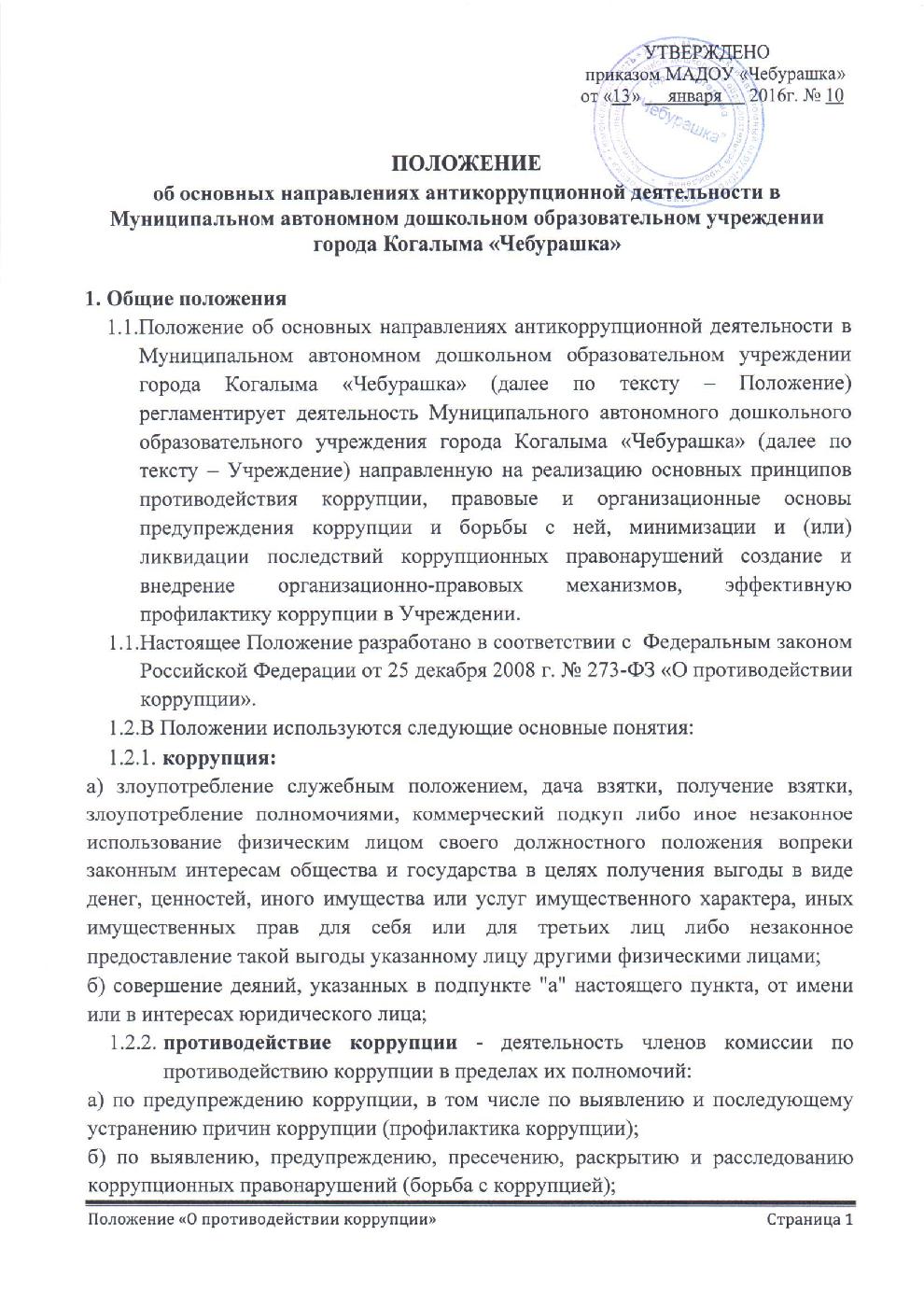              от «13»      января      2016г. № 10ПОЛОЖЕНИЕоб основных направлениях антикоррупционной деятельности в Муниципальном автономном дошкольном образовательном учреждении города Когалыма «Чебурашка»Общие положения Положение об основных направлениях антикоррупционной деятельности в Муниципальном автономном дошкольном образовательном учреждении города Когалыма «Чебурашка» (далее по тексту – Положение) регламентирует деятельность Муниципального автономного дошкольного образовательного учреждения города Когалыма «Чебурашка» (далее по тексту – Учреждение) направленную на реализацию основных принципов противодействия коррупции, правовые и организационные основы предупреждения коррупции и борьбы с ней, минимизации и (или) ликвидации последствий коррупционных правонарушений создание и внедрение организационно-правовых механизмов, эффективную профилактику коррупции в Учреждении. Настоящее Положение разработано в соответствии с  Федеральным законом Российской Федерации от 25 декабря 2008 г. № 273-ФЗ «О противодействии коррупции».В Положении используются следующие основные понятия:коррупция:а) злоупотребление служебным положением, дача взятки, получение взятки, злоупотребление полномочиями, коммерческий подкуп либо иное незаконное использование физическим лицом своего должностного положения вопреки законным интересам общества и государства в целях получения выгоды в виде денег, ценностей, иного имущества или услуг имущественного характера, иных имущественных прав для себя или для третьих лиц либо незаконное предоставление такой выгоды указанному лицу другими физическими лицами;б) совершение деяний, указанных в подпункте "а" настоящего пункта, от имени или в интересах юридического лица;противодействие коррупции - деятельность членов комиссии по противодействию коррупции в пределах их полномочий:а) по предупреждению коррупции, в том числе по выявлению и последующему устранению причин коррупции (профилактика коррупции);б) по выявлению, предупреждению, пресечению, раскрытию и расследованию коррупционных правонарушений (борьба с коррупцией);в) по минимизации и (или) ликвидации последствий коррупционных правонарушений.Основные принципы противодействия коррупции:признание, обеспечение и защита основных прав и свобод человека и гражданина;публичность и открытость деятельности органов управления и самоуправления;неотвратимость ответственности за совершение коррупционных правонарушений;комплексное использование организационных, информационно-пропагандистских и других мер;приоритетное применение мер по предупреждению коррупции;соответствие политики Учреждения действующему законодательству и общепринятым нормам;личного примера руководства;вовлеченности работников;соразмерности антикоррупционных процедур риску коррупции;ответственности и неотвратимости наказания;постоянного контроля и регулярного мониторинга.Срок действия данного Положения не ограничен. Положение действует до принятия нового.Основные меры по профилактике коррупции Профилактика коррупции осуществляется путем применения следующих основных мер:формирование в коллективе педагогических и непедагогических работников Учреждения нетерпимости к коррупционному поведению;формирование у родителей (законных представителей) воспитанников нетерпимости к коррупционному поведению;проведение мониторинга всех локальных актов, издаваемых администрацией ДОУ  на предмет соответствия действующему законодательству;проведение мероприятий по разъяснению работникам ДОУ и родителям (законным представителям) воспитанников законодательства в сфере противодействия коррупции.Основные направления по повышению эффективности противодействия коррупции.создание механизма взаимодействия органов управления с органами самоуправления, муниципальными и общественными комиссиями по вопросам противодействия коррупции, а также с гражданами и институтами гражданского общества;принятие административных и иных мер, направленных на привлечение работников и родителей (законных представителей) воспитанников к более активному участию в противодействии коррупции, на формирование в коллективе и у родителей (законных представителей) воспитанников негативного отношения к коррупционному поведению;совершенствование системы и структуры органов самоуправления;создание механизмов общественного контроля деятельности органов управления и самоуправления;обеспечение доступа работников и родителей (законных представителей) воспитанников к информации о деятельности органов управления и самоуправления;конкретизация полномочий педагогических, непедагогических и руководящих работников Учреждения, которые должны быть отражены в должностных инструкциях.уведомление в письменной форме работниками Учреждения администрации и  комиссии по противодействию коррупции обо всех случаях обращения к ним каких-либо лиц в целях склонения их к совершению коррупционных правонарушений;создание условий для уведомления родителями (законными представителями) воспитанников,  администрации Учреждения обо всех случаях вымогания у них взяток работниками Учреждения.В целях предупреждения и противодействия коррупции все работники Учреждения обязаны:воздерживаться от совершения и (или) участия в совершении коррупционных правонарушений в интересах или от имени Учреждения;воздерживаться от поведения, которое может быть истолковано окружающими как готовность совершить или участвовать в совершении коррупционного правонарушения в интересах или от имени Учреждения;незамедлительно информировать непосредственного руководителя (либо должностное лицо, ответственное за противодействие коррупции, либо руководство Учреждения) о случаях склонения к совершению коррупционных правонарушений;незамедлительно информировать непосредственного руководителя (либо должностное лицо, ответственное за противодействие коррупции, либо руководство Учреждения) о ставшей известной ему информации о случаях совершения коррупционных правонарушений другими работниками или иными лицами;сообщить непосредственному руководителю (либо должностному лицу, ответственному за противодействие коррупции) о возможности возникновения либо возникшем конфликте интересов.Организация работы комиссии по противодействию коррупции В случае необходимости, при наличии коррупционного факта или других условий руководителем создается комиссии по противодействию коррупции.В Учреждении ежегодно в начале календарного года назначается приказом должностное лицо, ответственные за противодействие коррупции, данное лицо является председателем комиссии по противодействию коррупции.Должностное лицо непосредственно подчиняется руководству Учреждения, а также наделяется полномочиями, достаточными для проведения антикоррупционных мероприятий в отношении лиц, занимающих руководящие должности в организации.Общее руководство мероприятиями, направленными на противодействие коррупции, осуществляет комиссия по противодействию коррупции в Учреждении.В состав комиссии по противодействию коррупции обязательно входят председатель профсоюзного комитета Учреждения, представители педагогических и непедагогических работников, представитель родительской общественности.Выборы членов  комиссии проводятся на Общем собрании работников учреждения и заседании общего родительского комитета Учреждения. Члены комиссии избирают секретаря.Комиссия осуществляет свою деятельность на общественной основе.Полномочия членов комиссии по противодействию коррупции:Председатель комиссии по противодействию коррупции:определяет место, время проведения и повестку дня заседания;на основе предложений членов комиссии формирует план работы текущий учебный год и повестку дня его очередного заседания;по вопросам, относящимся к компетенции комиссии, в установленном порядке запрашивает информацию от исполнительных органов государственной власти, правоохранительных, контролирующих, налоговых и других органов;информирует заведующего о результатах работы комиссии;представляет членов комиссии в отношениях с работниками Учреждения, воспитанниками и их родителями (законными представителями) по вопросам, относящимся к ее компетенции;прием и рассмотрение сообщений о случаях склонения работников к совершению коррупционных правонарушений в интересах или от имени иной организации, а также о случаях совершения коррупционных правонарушений работниками, контрагентами Учреждения или иными лицами;организацию заполнения и рассмотрения декларации конфликта интересов;разработку и представление на утверждение руководителю Учреждения проектов локальных нормативных актов Учреждения, направленных на реализацию мер по предупреждению коррупции (антикоррупционной политики, кодекса этики и служебного поведения работников и т.д.);проведение контрольных мероприятий, направленных на выявление коррупционных правонарушений, совершенных работниками Учреждения;дает соответствующие поручения секретарю и членам комиссии, осуществляет контроль  за их выполнением;подписывает протокол заседания комиссии.Секретарь комиссии:организует подготовку материалов к заседанию комиссии, а также проектов его решений;информирует членов комиссии о месте, времени проведения и повестке дня очередного заседания комиссии, обеспечивает необходимыми справочно-информационными материалами;ведет протокол заседания комиссии.Члены комиссии по противодействию коррупции:вносят председателю комиссии предложения по формированию повестки дня заседаний;вносят предложения по формированию плана работы;в пределах своей компетенции, принимают участие в работе комиссии, а также осуществляют подготовку материалов по вопросам заседаний;в случае невозможности лично присутствовать на заседаниях комиссии, вправе излагать свое мнение по рассматриваемым вопросам в письменном виде на имя председателя комиссии, которое учитывается при принятии решения;участвуют в реализации принятых решений и полномочий.Заседания комиссии по противодействию коррупции проводятся не реже двух раз в год; обязательно оформляется протокол. Заседания могут быть как открытыми, так и закрытыми. Внеочередное заседание проводится по предложению любого члена комиссии.Заседание комиссии правомочно, если на нем присутствует не менее двух третей общего числа его членов. В случае несогласия с принятым решением, член комиссии вправе в письменном виде изложить особое мнение, которое подлежит приобщению к протоколу. По решению комиссии на заседания могут приглашаться любые работники Учреждения или представители общественности.Решения комиссии по противодействию коррупции принимаются на заседании открытым голосованием простым большинством голосов присутствующих членов и носят рекомендательный характер.Член комиссии добровольно принимают на себя обязательства о неразглашении сведений затрагивающих честь и достоинство граждан и другой конфиденциальной информации, которая рассматривается (рассматривалась) комиссией. Информация, полученная комиссией, может быть использована только в порядке, предусмотренном федеральным законодательством об информации, информатизации и защите информации.Комиссии по противодействию коррупции:ежегодно, на первом заседании, определяет основные направления в области противодействия коррупции и разрабатывает план мероприятий по борьбе с коррупционными проявлениями;контролирует деятельность администрации Учреждения в области противодействия коррупции;осуществляет противодействие коррупции в пределах своих полномочий:реализует меры, направленные на профилактику коррупции;вырабатывает механизмы защиты от проникновения коррупции в Учреждении;осуществляет антикоррупционную пропаганду и воспитание всех участников образовательного процесса;осуществляет анализ обращений работников Учреждения, их родителей (законных представителей) о фактах коррупционных проявлений должностными лицами;проводит проверки локальных актов Учреждения на соответствие действующему законодательству; проверяет выполнение работниками своих должностных обязанностей;разрабатывает на основании проведенных проверок рекомендации, направленные на улучшение антикоррупционной деятельности Учреждения;организует работы по устранению негативных последствий коррупционных проявлений;выявляет причины коррупции, разрабатывает и направляет заведующему рекомендации по устранению причин коррупции;взаимодействует с органами самоуправления, муниципальными и общественными комиссиями по вопросам противодействия коррупции, а также с гражданами и институтами гражданского общества;взаимодействует с правоохранительными органами по реализации мер, направленных на предупреждение (профилактику) коррупции и на выявление субъектов коррупционных правонарушений; разрабатывают проекты локальных актов по вопросам противодействия коррупции;осуществляют противодействие коррупции в пределах своих полномочий:  принимают заявления работников Учреждения, родителей (законных представителей) воспитанников о фактах коррупционных проявлений должностными лицами;информирует о результатах работы заведующего.В компетенцию комиссии по противодействию коррупции не входит координация деятельности правоохранительных органов по борьбе с преступностью, участие в осуществлении прокурорского надзора, оперативно-розыскной и следственной работы правоохранительных органов. Оценка коррупционных рисковЦелью оценки коррупционных рисков является определение тех процессов и операций в деятельности Учреждения, при реализации которых наиболее высока вероятность совершения работниками Учреждения коррупционных правонарушений, как в целях получения личной выгоды, так и в целях получения выгоды Учреждением.Оценка коррупционных рисков проводится по следующему алгоритму:деятельность Учреждения представляется в виде отдельных процессов, в каждом из которых выделяются составные элементы (подпроцессы);для каждого процесса определяются элементы (подпроцессы), при реализации которых наиболее вероятно возникновение коррупционных правонарушений (критические точки);для каждого подпроцесса, реализация которого связана с коррупционным риском, составляется описание возможных коррупционных правонарушений, включающее:характеристику выгоды или преимущества, которое может быть получено Учреждением или ее отдельными работниками при совершении коррупционного правонарушения;должности в Учреждении, которые являются ключевыми для совершения коррупционного правонарушения (участие каких должностных лиц организации необходимо, чтобы совершение коррупционного правонарушения стало возможным);на основании проведенного анализа составляется карта коррупционных рисков Учреждения - сводное описание критических точек и возможных коррупционных правонарушений;формируется перечень должностей, связанных с высоким коррупционным риском;для каждой критической точки разрабатывается комплекс мер по устранению или минимизации коррупционных рисков. Ответственность физических и юридических лиц за коррупционные правонарушенияРаботники Учреждения за совершение коррупционных правонарушений несут уголовную, административную, гражданско-правовую и дисциплинарную ответственность в соответствии с законодательством Российской Федерации.Физическое лицо, совершившее коррупционное правонарушение, по решению суда может быть лишено в соответствии с законодательством Российской Федерации права занимать определенные должности государственной и муниципальной службы.В случае, если от имени или в интересах юридического лица осуществляются организация, подготовка и совершение коррупционных правонарушений или правонарушений, создающих условия для совершения коррупционных правонарушений, к юридическому лицу могут быть применены меры ответственности в соответствии с законодательством Российской Федерации.Применение за коррупционное правонарушение мер ответственности к юридическому лицу не освобождает от ответственности за данное коррупционное правонарушение виновное физическое лицо, равно как и привлечение к уголовной или иной ответственности за коррупционное правонарушение физического лица не освобождает от ответственности за данное коррупционное правонарушение юридическое лицо.